FORMULIR PERMOHONAN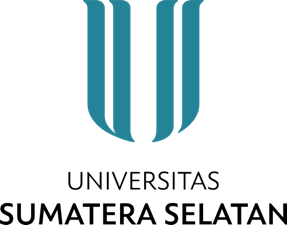 PERPANJANGAN AKSES SISTEM INPUT NILAI MAHASISWA UNIVERSITAS SUMATERA SELATANKepada Yth,Wakil Rektor I Universitas Sumatera SelatanDi
PalembangYang bertanda tangan di bawah ini:	Nama			: 	NIDN			:	Alamat			:	No. Telp/ HP		:	Fakultas/ Program Studi	:Dengan ini mengajukan Permohonan Perpanjangan Akses Sistem Input Nilai Mahasiswa Universitas Sumatera Selatan semester GANJIL/ GENAP Tahun Akademik.....................Mata Kuliah……….........................................................Kelas……..................dengan alasan: ............................................................................................................................................................................................................................................................................................................................................................................................................................................................................................................Demikian disampaikan, atas perhatiannya diucapkan terima kasih.									...............,..............20...Mengetahui								Dosen ybs.Ketua Program Studi..........................................							....................................NIDN.									NIDN.Mengetahui/ menyetujuiDekan Fakultas..............................Cap....................................................NIDN.			